K.C.P.E TRIAL  I  2010MATHEMATICSTIME: 2HOURSREAD THESE INSTRUCTIONS CAREFULLY1.	You have been given this question booklet and a separate answer sheet. The question booklet contains 50 questions2.	Do any necesary rough   work in this booklet3.	When you have chosen your answer, mark it on the ANSWER SHEET, not in this question booklet.HOW TO USE THE ANSWER SHEET4.   Use an ordinary pencil.5.   Make sure that you have written on the answer sheet:YOUR INDEX NUMBERYOUR NAMENAME OF YOUR SCHOOL6.   By drawing a dark line  inside the correct numbered boxes mark your full Index Number (i.e School Code Numberand the three-figure Candidate’s Number) in the grid near the top of the answer sheet.7.   Do not make any marks outside the boxes.8.   Keep the sheet as clean as possible and do not fold it.9.   For each of the questions 1-50 four answers are given. The answers are lettered A, B, C, D. In each case onlyONE of the four answers is correct. Choose the correct answer.10.   On the answer sheet the correct answer is to be shown by drawing a dark line  inside the box in which the letteryou have chosen is written.ExampleIn the question booklet16.   What is the next number in the sequence?6.7, 8.2, 9.7, 11.2, ______A. 11.3	B. 12.7C. 1.27	D. 12.2The correct answer is DOn the answer sheet:6 [A] [B] [C] [D]	16 [A] [B] [C] [D]	26 [A] [B] [C] [D]	36 [A] [B] [C] [D]	46 [A] [B] [C] [D]In the set of boxes numbered 16, the box with the letter D printed in it is marked.11. Your dark line MUST be within the box.12. For each questions ONLY ONE box is to be marked in each set of four boxes.This question Paper consists of 6 printed pages1.	Which of the following numbers is two millionstwenty thousand two hundred and two?A. 2200202B. 2020220C. 2020202D. 20022022.	What is the value of 3 + 106 - 42?8.         What is the product of the L.C.M and theG.C.D.  of the numbers 12, 18 and 24?A. 5184B. 144C. 78D. 4329.         In the figure below MS is parallel to NP. AngleRMS =650 and angle RNP=200A. 101/332M650SB. 33t    RC. 183/5D. 13N200P3.	Divide 147.238 by 70.  What is the place valueof digit 3 in your answer?A. tenthsB. hundrethsC. thousandthsWhat is the size of the angle marked t in thefigure?A. 650B. 950C. 200D. 850D. ones10.	What is the next number in the following4.	What is the result after dividing the square of17/9 by 16?A. 16/81B. 1/12C. 211/3D. 71/95.	How many groups of two hundreds are there inthe total value of digit 8 in the number 38675.04?A. 4000B. 400C. 40D. 400 0006.	After an increase of 25%, Karigas salarybecome Ksh. 7500.00.  What was his salarybefore the increase?A. Sh. 6000B. Sh. 10000C. Sh. 5625D. Sh. 70007.	A cuboid measures 150cm by 100cm by50cm.  What is its capacity in decilitres?A. 750B. 7500C. 75000D. 7500002sequence?0,6,18,36,60,_____?A.84B. 100C. 90D. 8011.       What is the value of   2c2 - 2(a-b)a-bIf a= b+2, c=a-1 and b=2?A. 7B. 16C. 4D. 312.       The table below shows the number and type ofvehicles that passed by Jokakamu PrimarySchool.  The mean number of vehicles was 11What was the number of Matatus that passedby this school?A. 8B. 13C. 18D. 1613.	A rectangular piece of land measures 5cm by4cm on a map whose scale was 1:200 000.What was the size of that piece of land inhectares?A. 8000B. 800C. 80D. 8000014.	What is the value of	0.28x7.8x0.320.52x2.1A. 2.64B. 6.064C. 0.426420.       Abdi travelled for 3 hours at an average speedof 58km/h. After 20 minutes rest, his journeyresumed at an average speed of 94km/h for 3hours.  What was his average speed for thewhole journey?A. 72km/hrB. 64km/hrC. 76km/hrD. 84km/hr21.       Ole Kerpuko’s ‘boma’ was in the shape shownbelow AD=50M, AB=170M and BC=200MD. 0.6415.	What is the value of 331/3% as a ratio?170mA50mDA. 33:1B.  3:1C. 1:3B200mCD. 100:316.	What is the value of   33/4 ÷ 21/213/4A. 25/8B. 111/6C. 6/7D. 1/317.	Round off 100.9647 to the nearest wholenumber.A. 100B. 101C. 200D. 101000018.	The sum of three consecutive odd numbers is39.  What is the product of the smallest and thelargest numbers?A. 165B. 2145C. 26D. 2What was the size of the boma in areA. 10000B. 1000C. 100D. 1022.       A meeting tok 3hr. 15min before a 45 minuteslunch break.  It then continued for another 1hr30 min and ended at 3.55p.m. At what timehad the meeting started?A. 10.25a.mB. 1.55a.mC. 5.30a.mD. 12.00noon23.       A salesman earns a basic salary of shs. 15500per month.  He also gets a 71/2% commissionon goods sold above a total of shs. 40,000.  Inone month he sold 4000 items each at sh. 25.How much money altogether did he earn thatmonth?A. sh, 23000B. sh. 19700C. sh. 22500D. sh. 2000019.	Ayeko had a square garden of side 20 metres.He increased the sides of the garden by 2metres.  What was the percentage increasein the area of the square graden?A. 84%B. 40%24.       Draw a triangle XYZ in which XY=5cm,XZ=4.5cm and YZ=4.5cm. Construct a circleinside the triangle to touch XY, YZ and XZ.What is the radius of the circle?A. 1.5cmC. 1743/121%D. 21%3B. 2.1cmC. 1.9cmD. 3cm25.	Four electrical bells were set in such that theyring at intervals of 12minutes, 15min, 20min30.       Which one of the following algebraicexpressions is the same asand 24 min.  They all rang together at1/4(32a+16b) - 2(2a-4b)=11.15p.m. At what time will they ring togetheragain?A. 1.15p.mB. 3.15a.mC. 3.15p.mD. 1.15a.m26.	A piece of work can be done in 7 days by 8men. After working for 4 days four men weredismissed.  How long did the work take?A. 14daysB. 6daysC. 28 daysA. 4(7a+6b)B. 4a-12bC. 4a-4bD. 4(a+3b)31.       Construct a triangle XYZ in which XZ=6cmand angle YX=600, Draw a circle that passesthrough the three vertices X,Y and Z. What istwice its radius?A. 3.5cmB.. 7cmC. 14cmD. 1.7cmD. 10 days32.	The table below shows charges for sending27.	Atieno bought the following items from theshop.Money order upto maximum of shs. 30,0001/2 piece of bar soap at sh. 42 per bar11/2kg of sugar at sh. 72 per kg250gm of fat a sh. 104 per kg2-kg packet of rice at sh. 160.She gave the shopkeeper a sh. 1000 note.What balance did she get?A. Sh. 525B. Sh. 685C. Sh. 318D. Sh. 47528.	Mutua bought the following items from asupermarket.Two - 100 packets of tea leaves @ shs. 250per kg.One - 250 packets of cooking fat @ shs. 40per 1 kgTwo - 2kg packets of maize flour for shs. 120Two - 2kg packet of mumias sugar for shs. 130If he paid using 2- five hundred shilling notes,how much was his balance?A. sh. 715B. shs. 385C. shs. 690D. shs. 16029.	Ghonar deposited shs. 30,000 in a bank.  Atthe end of 11/2 years, he withdrew all his moneyfrom the bank.  The total money withdrawnwas shs. 35400.  At what rate per annum didGhonar’s money earn the interest?A. 78 2/3%	B. 18%C. 10%	D. 12%4Keni sent two money orders of shs. 11600 andshs. 5650.  How much was payable across thecounter.  If the first one was Telegraphic?A. Shs. 17250B. Shs. 736C. Shs. 18028D. Shs. 77833.       The changes for sending a telegram were shs.6.00 for the first 10 words.  Every word afterten words cost 60 cents.  A tax of 20% of thetotal was also charged.  The total payment wasworked out and rounded off to the nearest5cents. How much did Ayub pay to send thefollowing telegram?WAKO JAMES BOX  70  KOIBATEK  COMEFUNERAL  AUGUST  22  BURIAL  SISTER  WAKISUA. Shs. 8.60B. Shs. 8.64C. Shs. 8.65D. Shs. 7.2034.	In the figure below, line AB=line AD, line CA=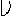 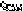 line CD, <ACD=980 and <AEC=780Calculate angle BACA39.       The M.P of a sofa set is shs. 15000.  The setcan be bought on hire purchase terms bypayinga deposit of shs. 6000 and nine equal monthyinstalments of shs. 1500.  By what percentageis the hire purchase price more than the markedprice?A. 30%                        B. 25%C. 20%                        D. 130%B780        980E           C              DA. 370                          B. 57040.40m60mC. 820	D. 61035.	A lorry’s wheel has a diameter of 0.7m.  If thelorry covered a distance of 8.8km, how manyrevolutions did its wheel make?A. 4000	B. 2000C. 200	D. 40036.	Find the length represented by letter X ofline AE in the parallelogram belowA	DThe sides of the rectangle shown wereincreased by 10%. What is the increase inthe area of the plot?A. 6m2                         B. 504m2C. 2400m2                   D. 2904m241.       What is the value of   2(x2 + y 2- z2)x+y+zWhen X = 4, Y = 1, Z = 3A. 11/2	B. 2C. 3	D. 410cmXB	E	CA. 72.cm	B. 18cmC. 8cm	D. 4.5cm37.	A woman deposited Shs. 48000 in a bankwhich paid a compound interest at the rate of15%. per annnum. At the end of 21months,she withdrew the interest her money hadearned.  How much money did she withdraw?A. Shs. 7200	B. Shs. 13410C. Shs. 6210	D. Shs. 6141038.	Arrange the fractions in descending order42.       Which of the folowing expression is the simpleform of ?2(a+2b) + a-4b4(2b-a)-5b+4aA. a/bB. 2/3C. 21-2b2a-bD. 3a - 2b3b + 3a43.       Three men Njoroge, Kariuki and Mutaicontributed a total of Shs. 5000 for attending agraduation ceremony for their children.Njoroge contributed sh. 600 more than Kariuki3/4, 7/8, 2/3, and 4/5while, Mutai contributed three times as much asA. 2/3, 3/4, 4/5, 7/8B.   7/8, 3/4, 4/5  2/3,C. .  7/8,4/5  3/4,   2/3Njoroge. If Mutai contributed sh.T, which ofthe following equations below can be used tofind Mutai’s contribution?A. 5T + 1800=15000B. 5T - 1800=15000C. 5T - 600 = 5000D.  7/8,4/5, 2/3,  3/4,5D. 5T - 1800 = 1500044.	Thirty -five 4-dl packets of milk were emptiedinto a 40-litre container.  How many more such4-dl packets of milk were needed to fill thatcontainer?A. 100	B. 130C. 79	D. 6545.	The pie chart below shows Doreen’s score infive subjects.  She scored 30 marks more inKiswahili than English.  If she scored 60 marksin social studies, how many marks did shescore in mathematics?Eng.Scie540Kisw.840S/Stud720MathA. 96	B. 80C. 70	D. 9046.	The figure below represents a watering troughfor cattle. What is its capacity in litres ( = 22/7)70cm2mA. 770	B. 38,500C. 7,700	D. 38547.	A container is 3/5 full of water. After adding1.05 cubic metres of water, it becomes 4/5 full.Find its capacity in litres when half full of waterA. 2625	B. 5250C. 525	D. 250048.	The diagram below represents Kertich’s grainstore.  The end-face of the store is to bepainted5m	5m3.5m8mA. 28m2                       B. 40m2C. 48m2                       D. 25m249.       The table below shows commission charges forsending money by postal ordersOkuku sent sh. 290 to his son using denominationssh. 250, 35 and 5. He also sent Sh. 500 to hisdaughter using denominations of Sh. 250, 200,30 and 20.  How much more commission didhe pay for  the daughter’s postal order than forthe son’s?A. Sh. 62.00B. Sh. 108.00C. Sh. 16.00D. Sh. 210.0050.       A motorist made a journey as shown by thegraph below7060504030201006         7       8        9       10     11     12     1      2a.m    a.m    a.m      a.m     a.m    a.m   noon    P.m    p.mTimeWhat distance had the motorist covered by2.00p.m?A. 70 kmB. 140 kmC. 180 kmWhat is the area painted?6D. 160 kmK.C.P.E TRIAL 1 2010 MATHEMATICS CORRECTIONQuestion 4545.	The pie chart below shows Doreen’s score in five subjects.  She scored 30 marks more inKiswahili than English.If she scored 60 marks in social studies, how many marks did shescore in mathematics?EnglishA. 96Kisw.840Science540B. 80C. 70D. 90S/Stud720MathK.C.P.E TRIAL 1 2010 MATHEMATICS CORRECTIONQuestion 4545.	The pie chart below shows Doreen’s score in five subjects.  She scored 30 marks more inKiswahili than English.If she scored 60 marks in social studies, how many marks did shescore in mathematics?EnglishA. 96Kisw.840Science540B. 80C. 70D. 90S/Stud720MathK.C.P.E TRIAL 1 2010 MATHEMATICS CORRECTIONQuestion 4545.	The pie chart below shows Doreen’s score in five subjects.  She scored 30 marks more inKiswahili than English.If she scored 60 marks in social studies, how many marks did shescore in mathematics?EnglishA. 96Kisw.840Science540B. 80C. 70D. 90S/Stud720Math